В соответствии с Законом Липецкой области от 4 декабря 2013 года № 218-ОЗ «Об областном бюджете на 2014 год и плановый период 2015 и 2016 годов» и постановлением администрации Липецкой области от 30апреля 2008 года № 93 «О Порядке разработки, утверждения и реализации ведомственных целевых программ», приказываю:1. Утвердить ведомственные целевые программы:«Совершенствование первичной медико-санитарной помощи в 2014 - 2016 годах» (приложение 1);«Совершенствование оказания специализированной, включая высокотехнологичную, медицинской помощи в 2014 – 2016 годах» (приложение 2);«Совершенствование медицинской помощи пострадавшим в результате дорожно-транспортных происшествий в 2014 - 2016 годах» (приложении 3);«Совершенствование службы крови в 2014 - 2016 годах» (приложение 4);«Развитие службы родовспоможения и детства в 2014 – 2016 годах» (приложение 5);«Организация медицинской помощи по реабилитации и санаторно-курортного лечения, в том числе для детей в 2014 – 2016 годах» (приложение 6);«Развитие паллиативная помощь в 2014 - 2016 годах» (приложение 7);«Развитие кадров здравоохранения Липецкой области в 2014 – 2016 годах» (приложение 8);«Лекарственное обеспечение населения области в 2014 - 2016 годах» (приложение 9);«Подготовка и переподготовка медицинских кадров для работы перинатального центра» (приложение 10).2. Приказы управления здравоохранения Липецкой области от 31.12.2013 № 1456 «Об утверждении ведомственных целевых программ», от 15.07.2014 № 734 «Об утверждении ведомственной целевой программы «Подготовка и переподготовка медицинских кадров для работы перинатального центра» считать утратившими силу.3. Контроль исполнения настоящего приказа возложить на первого заместителя начальника управления здравоохранения Т.И. Шмиткову.Начальник управленияздравоохранения									Л.И. ЛетниковаСОГЛАСОВАНО:Первый заместитель начальника управления здравоохранения Липецкой области					Т.И. ШмитковаЗаместитель начальника управления здравоохранения Липецкой области					Т.В. АртемоваЗаместитель начальника управления здравоохранения Липецкой области					Ю.Ю. ШуршуковТоршина В.Н.23-80-18С ПРИКАЗОМ ОЗНАКОМЛЕНЫ:____________ Д.А. Телегин____________ Е.С. Мурова____________ Г.Н. Левакова____________ Л.М. Соломенцева____________ В.Н. Торшина____________ О.Н. Зайцева____________ Г.А. Новикова____________ М.С. Двуреченская____________ В.В. Карноза____________ Р.П. Голубенко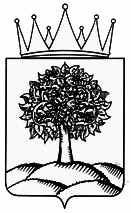  УПРАВЛЕНИЕ ЗДРАВООХРАНЕНИЯЛИПЕЦКОЙ ОБЛАСТИ________________________________________________________________________________ПРИКАЗ_______________________________________________________________________________________П Р И К А З УПРАВЛЕНИЕ ЗДРАВООХРАНЕНИЯЛИПЕЦКОЙ ОБЛАСТИ________________________________________________________________________________ПРИКАЗ_______________________________________________________________________________________П Р И К А З УПРАВЛЕНИЕ ЗДРАВООХРАНЕНИЯЛИПЕЦКОЙ ОБЛАСТИ________________________________________________________________________________ПРИКАЗ_______________________________________________________________________________________П Р И К А З УПРАВЛЕНИЕ ЗДРАВООХРАНЕНИЯЛИПЕЦКОЙ ОБЛАСТИ________________________________________________________________________________ПРИКАЗ_______________________________________________________________________________________П Р И К А З    28.11.2014    28.11.2014г. Липецк№ 1-05/12/1445Об утверждении ведомственныхцелевых программ